Муниципальное бюджетное общеобразовательное учреждение «Гимназия»городского округа город Урюпинск Волгоградской области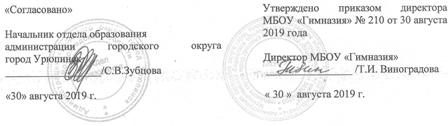 КАЛЕНДАРНЫЙ  УЧЕБНЫЙ  ГРАФИКНА 2019–2020 УЧ. Г.Урюпинск 2019Пояснительная запискаКалендарный учебный график МБОУ «Гимназия»городского округа город Урюпинск Волгоградской области разработан в соответствии с Законом Российской Федерации  от 21.12.2012 г. № 273-ФЗ "Об образовании в Российской Федерации» (п. 10, ст. 2); постановлением Главного государственного санитарного врача Российской Федерации  от 29.12.2010  № 189 «Об утверждении СанПиН 2.4.2.2821-10 «Санитарно-эпидемиологические требования  к  условиям и организации обучения в общеобразовательных учреждениях»»; Учебным планом МБОУ «Гимназия» на 2019-2020 учебный год.Учебный план 1-х классов рассчитан на 33 учебные недели, продолжительность учебной недели составляет 5 дней.Учебный план 2-11-х классов рассчитан на 34 учебные недели, продолжительность учебной недели составляет 6 дней. При организации внеурочной деятельности обучающихся гимназией используются возможности учреждений дополнительного образования, культуры, спорта (ДЮСШ, ЦДТ, музеи). Работу кружков организуют также учителя гимназии. Режим работы гимназииШкола работает: 7.30-19.00.Администрация: 8.00-16.00.Классные руководители: по предварительной договорённости.Учителя-предметники: по расписанию.Учителя начальных классов: 8.00-15.00.Психолог: 8.00-15.00.Библиотека: 8.00-16.00, перерыв: 12.00-13.00.Медсестра в большом здании: 8.00-15.45.Медсестра в малом здании: 8.00-16.00.Занятия в гимназии проводятся в первую смену в течение шести учебных дней. Начало занятий в 8.30. Продолжительность урока  в 1-х классах – 35 минут, во 2 - 11-х  классах - 40 минут. Расписание звонков:Режим учебных занятий в 2019-2020уч.г.для учащихся 1-х классов:Режим учебных занятий в 2019-2020уч.г. для учащихся 2-11-х классов:Организация питанияВ МБОУ «Гимназия»  с 9.00 до 14.30  работает столовая.Все обучающиеся гимназии обеспечиваются горячим питанием:С понедельника по пятницу с 11-00 до 13.00 в гимназии организуется дополнительное питание учащихся через школьный буфет.Циклограмма мероприятий, проводимых в течение учебной четвертиЦиклограмма мероприятий, проводимых на каникулахВ течение каникул проводятся занятия кружков, спортивных секций, массовые  мероприятия с учащимися.Сроки проведения промежуточной аттестации и переводных экзаменовАттестация в 1-4-х классах проводится в форме входных (сентябрь), промежуточных (декабрь) по русскому языку, математике и технике чтения и итоговых контрольных работ по текстам администрации в апреле по русскому языку, математике, технике чтения и окружающему миру в форме комплексной работы, а также в форме ВПР в апреле – мае 2020 года по русскому языку, математике, окружающему миру для учащихся 4-х классов. Аттестация в 5-8 классах проводится в форме входных (сентябрь), промежуточных (декабрь) и итоговых контрольных работ по текстам администрации в апреле – мае 2020 года по русскому языку, математике, алгебре, иностранному языку, биологии, обществознанию, географии, а также в форме ВПР для 5, 6, 7 классов.Государственная итоговая аттестация в 9-х  классах проводится в форме ОГЭ.Аттестация в 10-х классах проводится в форме входных (сентябрь), промежуточных (декабрь) по русскому языку, алгебре и началам математического анализа, обществознанию, английскому языку и итоговых контрольных работ в форме ЕГЭ по текстам администрации в апреле – мае 2020 года по русскому языку, алгебре и началам математического анализа.Государственная итоговая аттестация в  11-х  классах проводится в форме ЕГЭ.Расписание и форма проведения промежуточной аттестации для учащихся 1-4-х классов:1 классы  15.04.2020 – комплексная работа;17.04.2020 – русский язык;22.04.2020 – математика.2 классы  15.04.2020 – комплексная работа;17.04.2020 – русский язык;22.04.2020 – математика.3 классы  15.04.2020 – комплексная работа;17.04.2020 – русский язык;22.04.2020 – математика.4 классы  апрель – май–русский язык (ВПР);апрель – май – математика (ВПР);апрель – май– окружающий мир (ВПР). Расписание проведения промежуточной аттестации для учащихся 5 – 8, 10 классов МБОУ «Гимназия» в 2020 году: 1.  08-30 – 09-102.  09-25 – 10-0510-05 – 10-10  Гимнастика  для глаз3. 10-20 – 11-004.  11-15 – 11-5511-55 – 12-00  Общешкольная гимнастика5.  12-20 – 13-006.  13-10 – 13-507.  14-00 – 14-40                                Учебные четверти                                Учебные четвертиКаникулыI четвертьс  02.09.19  по  25.10.19с  26.10.19  по  04.11.19II четвертьс  05.11.19  по  27.12.19с  28.12.19  по  08.01.20III четвертьс  09.01.20  по  07.02.20с  08.02.20  по  16.02.20III четвертьс  17.02.20  по  20.03.20с  21.03.20  по  31.03.20IV четвертьс  01.04.20  по  25.05.20с 26.05.2033 недели33 недели                                Учебные четверти                                Учебные четвертиКаникулыI четвертьс  02.09.19  по  25.10.19с  26.10.19  по  04.11.19II четвертьс  05.11.19  по  27.12.19с  28.12.19  по  08.01.20III четвертьс  09.01.20  по  20.03.20с  21.03.20  по  31.03.20IV четвертьс  01.04.20  по  25.05.20с 26.05.2034 недели34 недели№ п\пВремяКлассы1.910– 925     первая перемена1 – 4 классы  /завтрак/2.1005 – 1020вторая перемена5 – 6   классы  /завтрак/3.1100 – 1115   третья перемена7 – 8классы /завтрак/4.1200 – 1215   четвёртая перемена9 – 11 классы /завтрак/5.1255 – 1310   пятая перемена1 – 4  классы   /обед/6.1350 – 1400   шестая перемена5 – 11 классы   /обед/Дни неделиДежурный администраторПостоянные мероприятияПонедельникВиноградова Т.И.Совещание при директореВторникТрофимова М.В.Родительские собранияСредаНестерова Т.И.Заседание КДН.Родительские собранияЧетвергСтарокожева О.Ю.Методическая работа предметных кафедрПятницаСадохина Г.В.Школьные вечера Дни неделиПостоянные мероприятияПонедельникПроизводственное совещаниеВторникСезонная школа «Уникум»СредаПедагогические советы, семинарыЧетвергРабота городских методических объединенийПятницаМетодический деньапрель–май - 5 «А», «Б», «В» классы – русский язык,математика, история, биология в форме ВПР; апрель–май - 6 «А», «Б», «В» классы –русский язык, математика, история, биология, география, обществознание в форме ВПР;20 апреля - 7 «А», «Б», «В» классы – алгебра22 апреля - 7 «А», «Б», «В» классы – иностранный язык22 апреля - 8 «А», «Б», «В» классы – русский язык29 апреля - 8 «А» класс – биология23 апреля - 8 «Б» класс – обществознание24 апреля - 8 «В» класс – география24 апреля - 10 «А» класс – русский язык (базовый уровень)23 апреля - 10 «А» класс – математика (профильный уровень)20 апреля - 10 «Б» класс – математика (базовый уровень)23 апреля - 10 «Б» класс – русский язык (углублённый уровень)